Publicado en  el 13/05/2014 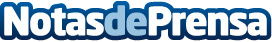 Banco Sabadell inicia el proceso de selección de otras cinco startups para su programa de inversión y apoyo al crecimiento de nuevas empresasLa primera edición de BStartup 10, el programa de inversión y alto rendimiento para proyectos de emprendedores tecnológicos, abre hoy su segunda convocatoria para escoger las cinco nuevas startups que recibirán el apoyo del banco para optimizar su potencial de crecimiento.Datos de contacto:Nota de prensa publicada en: https://www.notasdeprensa.es/banco-sabadell-inicia-el-proceso-de-seleccion_1 Categorias: Emprendedores http://www.notasdeprensa.es